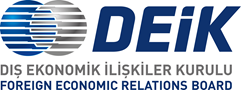 Türkiye – Filistin İş Konseyi İş Konseyi Ortak Toplantısı2 Kasım 2017, İstanbulTaslak Program2 Kasım 2017, River Plaza2 Kasım 2017, River Plaza10:00 – 10:30Kayıt10:30 – 11:00Açış KonuşmalarıCemalettin Kerim, DEİK / Türkiye – Filistin İş Konseyi BaşkanıOsama Amro, Türkiye – Filistin İş Konseyi Eş Başkanı11:00 – 13:00İkili Görüşmeler